МИНИСТЕРСТВО НАУКИ И ВЫСШЕГО ОБРАЗОВАНИЯ РФРОССИЙСКАЯ АКАДЕМИЯ НАУКВСЕРОССИЙСКИЙ НАУЧНО-ИССЛЕДОВАТЕЛЬСКИЙ ИНСТИТУТ 
АГРОХИМИИ ИМЕНИ Д.Н. ПРЯНИШНИКОВА 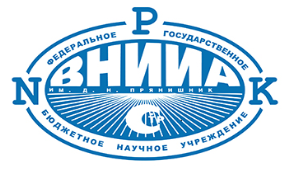 ПРОГРАММА55-я Всероссийская с международным участием конференциямолодых ученых, специалистов-агрохимиков и экологов «ОСНОВНЫЕ НАПРАВЛЕНИЯ И СОВРЕМЕННЫЕ ПОДХОДЫ В АГРОХИМИЧЕСКОЙ НАУКЕ»22 декабря 2021 г.Москва, 2021ПРОГРАММНЫЙ КОМИТЕТ КОНФЕРЕНЦИИШкуркин Сергей Иванович, и.о. директора ФГБНУ «ВНИИ агрохимии», к.ю.н.Налиухин Алексей Николаевич, заместитель председателя, и.о. заместителя директора по науке ФГБНУ «ВНИИ агрохимии», д.с.-х.н.Члены программного комитета конференции:Мухина Мария Тимофеевна, заведующий лабораторией испытаний элементов агротехнологий, агрохимикатов и регуляторов роста, к.б.н.Боровик Роман Андреевич, старший научный сотрудник лаборатории испытаний элементов агротехнологий, агрохимикатов и регуляторов роста, к.б.н.Леньшин Михаил Иванович, начальник научно-организационного отделаВорончихина Ирина Николаевна, научный сотрудник научно-организационного отделаПерминов Алексей Васильевич, старший научный сотрудник, системный администратор, к.т.н.РЕГЛАМЕНТ55-я Всероссийской с международным участием конференциимолодых ученых, специалистов-агрохимиков и экологов «ОСНОВНЫЕ НАПРАВЛЕНИЯ И СОВРЕМЕННЫЕ ПОДХОДЫ В АГРОХИМИЧЕСКОЙ НАУКЕ»Москва, 22 декабря 2021 г.10:00 по московскому времениhttps://us02web.zoom.us/j/5020774973?pwd=R0R2WUtuV1ZKVXl4ZS9qbVJnamFYdz09#successИдентификатор конференции: 502 077 4973Код доступа: 252YLNПросим ответным письмом сообщитьо возможности выступления!Если у вас нет технической возможноститранслировать презентацию, просим выслать ее поадресу vniiasekr@yandex.ru.ВремяМероприятие9.00-10.00Регистрация участников10.00Открытие КонференцииПриветственное слово и.о. директора ФГБНУ «ВНИИ агрохимии», Шкуркина Сергея Ивановича 10.20-10.40Завалин Алексей Анатольевич, академик Российской академии наук, доктор сельскохозяйственных наук, профессор, почетный работник науки и техники Российской Федерации, заведующий лабораторией агрохимии минерального и биологического азота, ФГБНУ «ВНИИ агрохимии», Москва.10.40-11.00Налиухин Алексей Николаевич, и.о. заместитель директора по науке, д.с.-х.н., ФГБНУ «ВНИИ агрохимии», Москва11.00-11.20Свирежев Кирилл Андреевич, председатель Всероссийского совета молодых ученых и специалистов аграрных образовательных и научных учреждений, Москва11.20 -11.40Конюшкова Мария Валерьевна, Эксперт Глобального почвенного партнерства ФАОКонцепция устойчивого управления почвенными ресурсами ФАОСекционные докладыСекционные доклады11.40-12.00Игралиев Федор Гаптулаевич, Лапушкин Всеволод Михайлович ФГБОУ ВО «РГАУ-МСХА имени К.А. Тимирязева», Москва Оценка эффективности новых форм капсулированных минеральных удобрений12.00-12.20Смирнов Степан Юрьевич, Лапушкин Всеволод Михайлович ФГБОУ ВО «РГАУ-МСХА имени К.А. Тимирязева», МоскваВлияние нетрадиционных органических удобрений на урожай и качество яровой пшеницы12.20-12.40Виноградов Вадим Вадимович, к.б.н., ФГБУ Государственная станция агрохимической службы «Псковская», ПсковСравнительная характеристика форм цинковых удобрений, способов их внесения в почву и влияния на урожай и качество озимой пшеницы в условиях Северо-Запада России12.40-13.00Пырсиков Дмитрий Александрович, Глаз Николай Владимирович, ООО «Чебаркульская птица», ЧелябинскВлияния гумата калия «Биоресурс» на урожайность пшеницы13.00.-13.20Аленичева Анастасия Дмитриевна, Щуклина Ольга Александровна, ФГБУН Главный ботанический сад имени Н.В. Цицина РАН, МоскваВлияние подкормок азотными удобрениями на урожайность новых сортов яровой тритикале в условиях Московской области13.20-13.40Рыжакова Анна Альбертовна, ФГБОУ ВО «Вологодская ГМХА», ВологдаИзвесткование и эффективность удобрений в севооборотах клевера13.40-14.00Квитко Валерия Евгеньевна, Щуклина Ольга Александровна, ФГБУН Главный ботанический сад имени Н.В. Цицина РАН, МоскваВлияние регуляторов роста на урожайность зерна яровой тритикале в условиях Московской области14.00-14.20Кузнецов Александр Валентинович, Недайборщ Юлия Николаевна, Сурков Максим Олегович ФГБОУ ВО «Национальный исследовательский Мордовский государственный университет им. Н.П. Огарёва», СаранскВлияние средств защиты и минеральных удобрений на урожайность и качество зерна кукурузы и сои14.20-14.40Мнатсаканян Арсен Аркадьевич, Волкова Алина Сергеевна, ФГБНУ «НЦЗ им. П.П. Лукьяненко», КраснодарРезультаты испытаний препарата НаноКремний в производственных условиях14.40-15.00Волкова Алина Сергеевна, ФГБНУ «НЦЗ им. П.П. Лукьяненко», КраснодарИзменение биометрических показателей растений кукурузы в результате применения препаратов линейки «Берес»15.00-15.20Лангаева Наталья Николаевна, ФГБУН Главный ботанический сад имени Н.В. Цицина РАН, МоскваОценка эффективности дифференцированного внесения удобрений в посевах горчицы белой фотометрическими приборами15.20-15.40Вознесенская Татьяна Юрьевна, ФГБНУ «ВНИИ агрохимии», МоскваЭффективность удобрений с включением аминокислот на пшенице озимой15.40-16.00Ламмас Мария Евгеньевна, ФГБНУ «ВНИИ агрохимии», МоскваИзучение влияния регуляторов роста на посевные качества семян ярового ячменя16.00-16.20Семенова Анастасия Ивановна, ФГБНУ «ВНИИ агрохимии», МоскваЗатраты азотных удобрений на формирование урожайности яровой пшеницы в зависимости от агрохимической окультуренности почв16.20-16.40Пастушкова Анастасия Леонидовна, Хрунов Алексей Александрович, Ермаков Антон Александрович, Сидоренкова Надежда Константиновна, ФГБОУ ВО «РГАУ-МСХА имени К.А. Тимирязева», Москва; ФГБУ ГЦАС «Московский», МоскваВлияние различных доз известковых материалов на изменение продуктивности ячменя в почвенно-климатических условиях Серебряно-Прудского района Московской области.